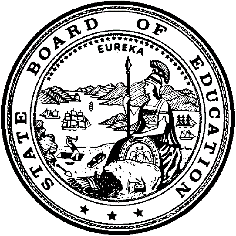 California Department of EducationExecutive OfficeSBE-003 (REV. 11/2017)imb-iad-jan20item01California State Board of Education
January 2020 Agenda
Item #08SubjectApproval of Local Educational Agencies’ Comprehensive Support and Improvement Plans, Pursuant to Every Student Succeeds Act Section 1111(D).Type of ActionAction, InformationSummary of the Issue(s)Section 1111(d)(1)(B) of the Elementary and Secondary Education Act as amended by the Every Student Succeeds Act (ESSA) requires local educational agencies (LEAs), in partnership with stakeholders, to develop and implement a comprehensive support and improvement (CSI) plan to improve student outcomes for each school identified for CSI. ESSA Section 1111(d)(1)(B)(v) requires these plans to be approved by the school, the LEA, and the state educational agency (SEA). For the purposes of ESSA, the California State Board of Education (SBE) is the SEA. In January of 2019, the SBE took action to address this requirement through the local accountability planning process and school planning process. Beginning at the school level, the LEA works collaboratively with the schoolsite council at each identified school in developing the school plan for student achievement (SPSA); the SPSA includes the CSI planning requirements, and is approved by the governing board of the LEA. At the LEA level, the LEA reports its efforts to support its identified schools in developing, monitoring, and evaluating the implementation and effectiveness of the CSI plan within its Local Control and Accountability Plan (LCAP) Plan Summary. Addressing ESSA requirements in this way ensures that the LEA remains the locus of responsibility for supporting school improvement; that there is no separate, compliance-oriented school improvement plan; that school improvement strategies align with the overall goals and actions/services for the LEA; and that planning can connect to the accreditation process, reducing duplication of effort for schools and LEAs.Specifically, the SBE approved the addition of the following three prompts to the Plan Summary section of the LCAP template at its January 2019 meeting:Identify the schools within the LEA that have been identified for CSI.Describe how the LEA supported the identified schools in developing CSI plans that included a school-level needs assessment, evidence-based interventions, and the identification of any resource inequities to be addressed through the implementation of the CSI plan.Describe how the LEA will monitor and evaluate the implementation and effectiveness of the CSI plan to support student and school improvement.Responses to these prompts constitute summaries of CSI plans.For school districts, the LCAP, including the required CSI prompts, are subsequently approved by its local county office of education (COE). COEs with schools identified for CSI follow the same school planning process as school districts and submit its LCAP, including the CSI prompts, to the California Department of Education (CDE) for approval. Charter schools identified for CSI complete the CSI prompts within its LCAP and submit those prompts to the COE of the county in which the charter school resides for approval. Consistent with the actions taken by the SBE at its January 2019 meeting, a list of LEAs with approved CSI plan summaries is provided in Attachment 1. RecommendationThe CDE recommends that the SBE approve the CSI School Plans as represented by the CSI plan summaries for those LEAs referenced in Attachment 1.Brief History of Key IssuesIn December 2015, President Obama signed the ESSA. On July 12, 2018, Secretary of Education, Betsy DeVos, approved California’s ESSA State Plan which includes the process for identifying CSI schools, developing and approving CSI plans, and monitoring and evaluating the effectiveness of those plans.In December 2018, California completed its first determinations of school eligibility for CSI based on California School Dashboard data.Summary of Previous State Board of Education Discussion and ActionAt its January 2019 meeting, the SBE adopted the proposed Revised LCAP Plan Summary to include CSI prompts to meet the ESSA CSI school planning and approval requirements consistent with California’s ESSA State Plan (https://www.cde.ca.gov/be/ag/ag/yr19/documents/jan19item03.docx).The April 2017 Information Memorandum to the SBE (http://www.cde.ca.gov/be/pn/im/documents/memo-exec-essa-apr17item02.doc) presented three options for identifying the lowest-performing five percent of Title I schools. All three options use the color-coded performance levels for state indicators in the identification process.In July 2017, the SBE approved the “All Applicable Indicators” method and the Baseline Methodology for identifying the lowest-performing five percent of Title I schools as required by ESSA (https://www.cde.ca.gov/be/ag/ag/yr17/documents/jul17item03.doc).In July 2016, the SBE directed the CDE to continue with the development of a revised template for the LCAP and the Annual Update based on the assumptions that the revised LCAP and Annual Update Template would include a Plan Summary section for completion by all LEAs and would be effective for a period of three years inclusive, and be updated annually, as required (consistent with California Education Code [EC] sections 52060(b) and 52066(b), and EC sections 52061 and 52067) (https://www.cde.ca.gov/be/ag/ag/yr16/documents/jul16item03.doc).Fiscal Analysis (as appropriate)None.Attachment(s)Attachment 1: Local Educational Agencies with Approved Comprehensive Support and Improvement Plan Summaries (18 pages)Attachment 1: Local Educational Agencies with Approved Comprehensive Support and Improvement Plan SummariesCountyDistrictCharter School Name, if applicableCSI Approval DateAlamedaAlameda County Office of EducationN/A9/19/2019AlamedaAlameda UnifiedN/A9/16/2019AlamedaAlameda UnifiedAlternatives in Action9/16/2019AlamedaBerkeley UnifiedN/A9/16/2019AlamedaDublin UnifiedN/A9/16/2019AlamedaHayward UnifiedN/A9/16/2019AlamedaNew Haven UnifiedN/A9/16/2019AlamedaNewark UnifiedN/A9/16/2019AlamedaOakland UnifiedN/A9/16/2019AlamedaAlameda UnifiedAspire ERES Academy9/16/2019AlamedaAlameda UnifiedBay Area Technology9/16/2019AlamedaAlameda UnifiedCivicorps Corpsmember Academy9/16/2019AlamedaAlameda UnifiedLighthouse Community Charter High9/16/2019AlamedaAlameda UnifiedNorth Oakland Community Charter9/16/2019AlamedaAlameda UnifiedOakland Charter Academy9/16/2019AlamedaAlameda UnifiedRoses in Concrete9/16/2019AlamedaPleasanton UnifiedN/A9/16/2019AlamedaSan Lorenzo UnifiedN/A9/16/2019ButteButte County Office of EducationN/A9/19/2019ButteButte County Office of EducationCome Back Charter6/24/2019ButteButte County Office of EducationHearthstone School6/24/2019ButteOroville City ElementaryN/A9/12/2019ButtePalermo Union ElementaryN/A9/12/2019ButteParadise UnifiedN/A9/12/2019ButtePioneer Union ElementaryN/A9/12/2019CalaverasCalaveras UnifiedN/A8/15/2019CalaverasMark Twain Union ElementaryN/A8/12/2019Contra CostaAntioch UnifiedN/A9/15/2019Contra CostaByron Union ElementaryVista Oaks Charter10/21/2019Contra CostaContra Costa County Office of EducationN/A9/19/2019Contra CostaLiberty Union HighN/A9/15/2019Contra CostaMt. Diablo UnifiedN/A9/15/2019Contra CostaPittsburg UnifiedN/A9/15/2019Contra CostaWest Contra Costa UnifiedN/A9/15/2019Del NorteDel Norte County Office of EducationN/A9/19/2019Del NorteDel Norte County UnifiedN/A9/19/2019El DoradoEl Dorado County Office of EducationRite of Passage6/11/2019FresnoCaruthers UnifiedN/A9/12/2019FresnoCentral UnifiedN/A9/12/2019FresnoClovis UnifiedN/A9/12/2019FresnoCoalinga-Huron UnifiedN/A9/12/2019FresnoFresno County Office of EducationN/A9/19/2019FresnoFresno County Office of EducationBig Picture Educational Academy9/30/2019FresnoFresno County Office of EducationCrescent View West Public Charter9/23/2019FresnoFresno UnifiedN/A9/12/2019FresnoFresno UnifiedSierra Charter9/19/2019FresnoFresno UnifiedSchool of Unlimited Learning9/25/2019FresnoFresno UnifiedCarter G. Woodson Public Charter9/30/2019FresnoGolden Plains UnifiedN/A9/23/2019FresnoKings Canyon Joint UnifiedN/A9/12/2019FresnoLaton Joint UnifiedN/A9/12/2019FresnoMendota UnifiedN/A9/12/2019FresnoSelma UnifiedN/A9/12/2019FresnoWashington UnifiedW.E.B. DuBois Public Charter9/30/2019FresnoWest Park ElementaryWest Park Charter Academy9/25/2019GlennSuccess One!N/A9/24/2019GlennOrland Joint UnifiedN/A9/24/2019HumboldtFortuna Union HighN/A8/15/2019HumboldtHumboldt County Office of EducationN/A9/19/2019HumboldtKlamath-Trinity Joint UnifiedN/A10/8/2019HumboldtLoleta Union ElementaryN/A8/9/2019HumboldtMcKinleyville Union ElementaryN/A8/14/2019HumboldtPacific Union ElementaryTrillium Charter6/30/2019 HumboldtSouthern Humboldt Joint UnifiedN/A8/8/2019ImperialCalexico UnifiedN/A9/13/2019ImperialCentral Union HighN/A9/13/2019ImperialEl Centro ElementaryN/A9/13/2019ImperialImperial County Office of EducationImperial Pathways Charter6/24/2019ImperialImperial UnifiedN/A9/13/2019InyoInyo County Office of EducationCollege Bridge Academy9/15/2019InyoInyo County Office of EducationThe Education Corps9/15/2019InyoInyo County Office of EducationYouthBuild Charter School of California9/15/2019KernBakersfield CityN/A9/12/2019KernBeardsley ElementaryN/A8/27/2019KernBelridge ElementaryN/A8/13/2019KernDelano Joint Union HighN/A9/6/2019KernKern County Office of EducationN/A9/19/2019KernKern HighN/A9/6/2019KernKern HighKern Workforce 2000 Academy6/24/2019KernKernville Union ElementaryN/A9/11/2019KernMaricopa UnifiedN/A9/11/2019KernMaricopa UnifiedInsight School of California6/3/2019KernMaricopa UnifiedInspire Charter School - Kern (School name changed to Blue Ridge Academy) 6/8/2019KernMuroc Joint UnifiedN/A9/13/2019KernSierra Sands UnifiedN/A8/27/2019KernSouthern Kern UnifiedN/A9/11/2019KernTaft Union HighN/A9/11/2019KingsArmona Union ElementaryCalifornia Virtual Academy @ Kings CAVA9/12/2019KingsCorcoran Joint UnifiedN/A8/26/2019KingsHanford ElementaryN/A9/5/2019KingsLemoore Union HighN/A9/3/2019LakeKelseyville UnifiedN/A8/15/2019LakeKonocti UnifiedN/A8/26/2019LakeLakeport UnifiedN/A9/3/2019LakeUpper Lake UnifiedN/A8/12/2019LassenFort Sage UnifiedN/A8/2/2019LassenWestwood UnifiedN/A8/22/2019Los AngelesABC UnifiedN/A8/22/2019Los AngelesActon-Agua Dulce UnifiedAssurance Learning Academy10/10/2019Los AngelesActon-Agua Dulce UnifiedCommunity Collaborative Charter10/18/2019Los AngelesActon-Agua Dulce UnifiedCompass Charter Schools of Los Angeles10/10/2019Los AngelesActon-Agua Dulce UnifiedSIATech Academy South10/10/2019Los AngelesAntelope Valley Union HighN/A9/16/2019Los AngelesAzusa UnifiedN/A9/11/2019Los AngelesBaldwin Park UnifiedN/A9/13/2019Los AngelesBaldwin Park UnifiedOpportunities for Learning - Baldwin Park10/18/2019Los AngelesBellflower UnifiedN/A9/15/2019Los AngelesBonita UnifiedN/A8/23/2019Los AngelesCentinela Valley Union HighN/A9/16/2019Los AngelesCentinela Valley Union HighFamily First Charter10/18/2019Los AngelesCentinela Valley Union HighNew Opportunities Charter10/18/2019Los AngelesCompton UnifiedN/A8/21/2019Los AngelesCovina-Valley UnifiedN/A8/22/2019Los AngelesDowney UnifiedN/A9/16/2019Los AngelesDuarte UnifiedN/A8/21/2019Los AngelesDuarte UnifiedOpportunities for Learning - Duarte10/10/2019Los AngelesEastside Union ElementaryN/A9/10/2019Los AngelesEl Monte CityN/A8/22/2019Los AngelesEl Monte Union HighN/A9/16/2019Los AngelesGlendale UnifiedN/A8/23/2019Los AngelesHacienda la Puente UnifiedN/A9/5/2019Los AngelesInglewood UnifiedN/A9/16/2019Los AngelesInglewood UnifiedGrace Hopper STEM Academy10/22/2019Los AngelesLancaster ElementaryN/A9/12/2019Los AngelesLong Beach UnifiedN/A8/20/2019Los AngelesLos Angeles County Office of EducationN/A9/19/2019Los AngelesLos Angeles County Office of EducationLA's Promise Charter Middle #110/18/2019Los AngelesLos Angeles County Office of EducationOptimist Charter10/24/2019Los AngelesLos Angeles UnifiedN/A10/8/2019Los AngelesLos Angeles UnifiedAlain Leroy Locke College Preparatory Academy10/23/2019Los AngelesLos Angeles UnifiedAnimo College Preparatory Academy10/23/2019Los AngelesLos Angeles UnifiedCalifornia Collegiate Charter10/10/2019Los AngelesLos Angeles UnifiedDiscovery Charter Preparatory School #212/6/2019Los AngelesLos Angeles UnifiedIngenium Charter Middle10/21/2019Los AngelesLos Angeles UnifiedKIPP Academy of Opportunity10/10/2019Los AngelesLos Angeles UnifiedNew Designs Charter School-Watts10/18/2019Los AngelesLos Angeles UnifiedNew Village Girls Academy10/10/2019Los AngelesLynwood UnifiedN/A9/16/2019Los AngelesMonrovia UnifiedN/A9/11/2019Los AngelesMontebello UnifiedN/A9/16/2019Los AngelesNorwalk-La Mirada UnifiedN/A8/23/2019Los AngelesPalmdale ElementaryN/A9/16/2019Los AngelesParamount UnifiedN/A9/10/2019Los AngelesPasadena UnifiedLearning Works10/18/2019Los AngelesPomona UnifiedN/A9/16/2019Los AngelesRowland UnifiedN/A8/21/2019Los AngelesRowland UnifiediQ Academy California-Los Angeles10/23/2019Los AngelesSan Gabriel UnifiedN/A9/13/2019Los AngelesSan Gabriel UnifiedOptions for Youth San Gabriel10/10/2019Los AngelesSanta Monica-Malibu UnifiedN/A9/16/2019Los AngelesSBE - Prepa Tec Los Angeles HighN/A10/21/2019Los AngelesWest Covina UnifiedCalifornia Virtual Academy @ Los Angeles10/23/2019Los AngelesWhittier Union HighN/A9/5/2019Los AngelesWilliam S. Hart Union HighN/A9/16/2019Los AngelesWilliam S. Hart Union HighMission View Public10/10/2019Los AngelesWilliam S. Hart Union HighOpportunities for Learning - Santa Clarita10/18/2019Los AngelesWilsona ElementaryN/A9/11/2019Los AngelesWiseburn UnifiedDa Vinci Communications High10/21/2019MaderaChowchilla Union HighN/A9/6/2019MaderaMadera County Superintendent of SchoolsN/A9/19/2019MaderaMadera County Superintendent of SchoolsMadera County Independent Academy6/27/2019MaderaMadera County Superintendent of SchoolsPioneer Technical Center6/27/2019MaderaMadera UnifiedN/A9/6/2019MaderaRaymond-Knowles Union ElementaryN/A9/6/2019MaderaYosemite UnifiedN/A9/6/2019MarinBolinas-Stinson UnionN/A9/10/2019MarinMarin County Office of EducationN/A9/10/2019MarinSan Rafael City HighN/A9/9/2019MarinSausalito Marin CityN/A9/12/2019MariposaMariposa County Office of EducationN/A9/19/2019MariposaMariposa County UnifiedN/A9/19/2019MendocinoManchester Union ElementaryN/A8/4/2019MendocinoPoint Arena Joint Union HighN/A8/6/2019MendocinoRound Valley UnifiedEel River Charter11/7/2019MendocinoUkiah UnifiedN/A8/25/2019MercedDelhi UnifiedN/A9/15/2019MercedDos Palos Oro Loma Joint UnifiedN/A9/15/2019MercedLos Banos UnifiedN/A9/15/2019MercedMerced County Office of EducationN/A9/19/2019MercedMerced Union HighN/A9/15/2019ModocModoc Joint UnifiedN/A7/30/2019MonoMono County Office of EducationN/A9/19/2019MontereyGonzales UnifiedN/A9/17/2019MontereyGreenfield Union ElementaryN/A9/17/2019MontereyMonterey County Office of EducationN/A9/19/2019MontereyMonterey Peninsula UnifiedN/A9/17/2019MontereyMonterey Peninsula UnifiedLearning for Life Charter10/2/2019MontereyNorth Monterey County UnifiedN/A9/17/2019MontereySalinas Union HighN/A9/17/2019MontereySan Antonio Union ElementaryN/A9/17/2019MontereySoledad UnifiedN/A9/17/2019MontereySouth Monterey County Joint Union HighN/A9/17/2019NapaNapa Valley UnifiedN/A9/11/2019NevadaGrass Valley ElementaryN/A9/13/2019NevadaNevada County Office of EducationN/A9/19/2019NevadaNevada County Office of EducationJohn Muir Charter8/23/2019NevadaNevada Joint Union HighN/A9/4/2019NevadaTwin Ridges ElementaryN/A9/12/2019OrangeAnaheim Union HighN/A8/15/2019OrangeBrea-Olinda UnifiedN/A8/15/2019OrangeCapistrano UnifiedN/A8/15/2019OrangeCapistrano UnifiedCapistrano Connections Academy8/15/2019OrangeCapistrano UnifiedOpportunities for Learning - Capistrano8/15/2019OrangeFullerton Joint Union HighN/A8/15/2019OrangeHuntington Beach Union HighN/A8/15/2019OrangeNewport-Mesa UnifiedN/A8/15/2019OrangeOrange County Department of EducationN/A9/19/2019OrangeSaddleback Valley UnifiedN/A8/15/2019OrangeSanta Ana UnifiedN/A8/15/2019PlacerColfax ElementaryN/A7/1/2019PlacerPlacer Union HighN/A7/15/2019PlacerRocklin UnifiedN/A6/25/2019PlacerRoseville Joint Union HighN/A7/31/2019PlacerWestern Placer UnifiedN/A6/11/2019PlacerWestern Placer UnifiedHorizon Charter6/12/2019RiversideAlvord UnifiedN/A10/8/2019RiversideBanning UnifiedN/A9/13/2019RiversideCoachella Valley UnifiedN/A9/13/2019RiversideCorona-Norco UnifiedN/A9/13/2019RiversideDesert Sands UnifiedN/A9/13/2019RiversideHemet UnifiedN/A9/13/2019RiversideJurupa UnifiedN/A9/13/2019RiversideMoreno Valley UnifiedN/A9/13/2019RiversideMoreno Valley UnifiedMoreno Valley Community Learning Center7/18/2019RiversideMurrieta Valley UnifiedN/A9/13/2019RiversidePalm Springs UnifiedN/A9/13/2019RiversidePerris ElementaryN/A9/13/2019RiversidePerris Union HighN/A9/13/2019RiversideRiverside County Office of EducationN/A9/19/2019RiversideRiverside County Office of EducationCome Back Kids7/18/2019RiversideRiverside County Office of EducationGateway College and Career Academy7/18/2019RiversideRiverside County Office of EducationRiverside County Education Academy - Indio7/18/2019RiversideRiverside UnifiedN/A9/13/2019RiversideSan Jacinto UnifiedN/A9/13/2019RiversideTemecula Valley UnifiedN/A9/13/2019RiversideVal Verde UnifiedN/A9/13/2019SacramentoCenter Joint UnifiedN/A9/16/2019SacramentoElk Grove UnifiedN/A9/16/2019SacramentoFolsom-Cordova UnifiedN/A9/16/2019SacramentoNatomas UnifiedN/A9/16/2019SacramentoSacramento City UnifiedN/A9/16/2019SacramentoSacramento City UnifiedGeorge Washington Carver School of Arts and Science9/16/2019SacramentoSacramento County Office of EducationN/A9/19/2019SacramentoSan Juan UnifiedN/A9/16/2019SacramentoSan Juan UnifiedOptions for Youth-San Juan9/16/2019SacramentoSan Juan UnifiedSan Juan Choices Charter9/16/2019SacramentoTwin Rivers UnifiedN/A9/16/2019SacramentoTwin Rivers UnifiedCommunity Collaborative Charter9/16/2019SacramentoTwin Rivers UnifiedHigher Learning Academy9/16/2019SacramentoTwin Rivers UnifiedHighlands Community Charter9/16/2019SacramentoTwin Rivers UnifiedSAVA - Sacramento Academic and Vocational Academy9/16/2019San BenitoHollisterN/A9/26/2019San BenitoSan Benito County Office of EducationN/A9/19/2019San BenitoSan Benito HighN/A8/21/2019San BernardinoAdelanto ElementaryN/A9/10/2019San BernardinoAdelanto ElementaryTaylion High Desert Academy/Adelanto9/10/2019San BernardinoApple Valley UnifiedN/A9/12/2019San BernardinoBaker Valley UnifiedN/A9/5/2019San BernardinoBarstow UnifiedN/A9/5/2019San BernardinoChaffey Joint Union HighN/A8/1/2019San BernardinoChino Valley UnifiedN/A8/13/2019San BernardinoColton Joint UnifiedN/A9/12/2019San BernardinoHelendale ElementaryN/A9/4/2019San BernardinoHesperia UnifiedN/A8/26/2019San BernardinoHesperia UnifiedMirus Secondary8/26/2019San BernardinoMorongo UnifiedN/A8/1/2019San BernardinoNeedles UnifiedN/A8/26/2019San BernardinoOro GrandeN/A8/2/2019San BernardinoRedlands UnifiedN/A9/3/2019San BernardinoRialto UnifiedN/A9/4/2019San BernardinoRim of the World UnifiedN/A8/26/2019San BernardinoSan Bernardino City UnifiedN/A7/29/2019San BernardinoSan Bernardino City UnifiedBallington Academy for the Arts and Sciences - San Bernardino7/29/2019San BernardinoSan Bernardino City UnifiedExcel Prep Charter7/29/2019San BernardinoSan Bernardino City UnifiedNew Vision Middle7/29/2019San BernardinoSan Bernardino City UnifiedProvisional Accelerated Learning Academy7/29/2019San BernardinoSan Bernardino County Office of EducationN/A9/19/2019San BernardinoSnowline Joint UnifiedN/A7/31/2019San BernardinoUpland UnifiedN/A9/12/2019San BernardinoVictor ElementaryN/A8/27/2019San BernardinoVictor Valley Union HighN/A8/30/2019San BernardinoVictor Valley Union HighOptions for Youth-Victorville Charter8/30/2019San BernardinoYucaipa-Calimesa Joint UnifiedN/A8/27/2019San DiegoBonsall UnifiedN/A8/30/2019San DiegoCajon Valley UnionN/A9/13/2019San DiegoDehesa ElementaryCabrillo Point Academy (was Inspire Charter School - South)10/14/2019San DiegoEscondido Union HighN/A8/23/2019San DiegoFallbrook Union HighN/A8/23/2019San DiegoGrossmont Union HighN/A8/23/2019San DiegoJulian Union ElementaryN/A9/13/2019San DiegoLakeside Union ElementaryN/A8/30/2019San DiegoMountain Empire UnifiedN/A9/13/2019San DiegoMountain Empire UnifiedCompass Charter Schools of San Diego10/1/2019San DiegoMountain Empire UnifiedSan Diego Virtual8/7/2019San DiegoNational ElementaryN/A8/30/2019San DiegoOceanside UnifiedN/A9/13/2019San DiegoOceanside UnifiedPacific View Charter9/30/2019San DiegoPoway UnifiedN/A8/23/2019San DiegoRamona City UnifiedN/A9/6/2019San DiegoSan Diego County Office of EducationN/A9/19/2019San DiegoSan Diego County Office of EducationSan Pasqual Academy9/19/2019San DiegoSan Diego UnifiedN/A9/13/2019San DiegoSan Diego UnifiedAudeo Charter8/7/2019San DiegoSan Diego UnifiedCharter School of San Diego8/7/2019San DiegoSan Diego UnifiedDarnall Charter7/18/2019San DiegoSan Diego UnifiedIngenuity Charter10/19/2019San DiegoSan Diego UnifiedKing-Chavez Community High7/23/2019San DiegoSan Dieguito Union HighN/A8/23/2019San DiegoSan Marcos UnifiedN/A8/23/2019San DiegoSan Ysidro ElementaryN/A7/22/2019San DiegoSBE - Audeo Charter IIAudeo Charter II8/7/2019San DiegoSweetwater Union HighN/A9/19/2019San DiegoSweetwater Union HighMAAC Community Charter7/22/2019San DiegoVista UnifiedN/A9/13/2019San DiegoVista UnifiedSIATech9/11/2019San DiegoWarner UnifiedCalifornia Pacific Charter - San Diego9/16/2019San FranciscoSan Francisco UnifiedN/A9/19/2019San FranciscoSBE - OnePurposeN/A11/15/2019San JoaquinLincoln UnifiedN/A9/13/2019San JoaquinLodi UnifiedN/A9/13/2019San JoaquinNew Jerusalem ElementaryCalifornia Virtual Academy @ San Joaquin10/10/2019San JoaquinNew Jerusalem ElementaryInsight @ San Joaquin10/10/2019San JoaquinRipon UnifiedN/A9/13/2019San JoaquinRipon UnifiedCalifornia Connections Academy @ Ripon10/10/2019San JoaquinSan Joaquin County Office of EducationN/A9/19/2019San JoaquinSan Joaquin County Office of Educationone.Charter6/18/2019San JoaquinSan Joaquin County Office of EducationSan Joaquin Building Futures Academy6/18/2019San JoaquinStockton UnifiedN/A9/13/2019San Luis ObispoLucia Mar UnifiedN/A9/20/2019San Luis ObispoSan Luis Obispo County Office of EducationN/A9/19/2019San Luis ObispoShandon Joint UnifiedN/A9/20/2019San MateoJefferson ElementaryCalifornia Virtual Academy San Mateo8/19/2019San MateoSan Mateo County Office of EducationN/A9/19/2019San MateoSequoia Union HighN/A9/20/2019Santa BarbaraLompoc UnifiedN/A9/11/2019Santa BarbaraSanta Barbara UnifiedN/A9/10/2019Santa BarbaraSanta Maria-BonitaN/A9/10/2019Santa ClaraAlum Rock Union ElementaryN/A9/6/2019Santa ClaraEast Side Union HighN/A9/6/2019Santa ClaraEast Side Union HighSan Jose Conservation Corps Charter9/6/2019Santa ClaraFranklin-McKinley ElementaryN/A9/6/2019Santa ClaraGilroy UnifiedN/A9/6/2019Santa ClaraMilpitas UnifiedN/A9/6/2019Santa ClaraMorgan Hill UnifiedN/A9/6/2019Santa ClaraSan Jose UnifiedN/A9/6/2019Santa ClaraSan Jose UnifiedACE Inspire Academy9/6/2019Santa ClaraSanta Clara County Office of EducationN/A9/19/2019Santa ClaraSanta Clara County Office of EducationOpportunity Youth Academy9/6/2019Santa ClaraSanta Clara UnifiedN/A9/6/2019Santa CruzPajaro Valley UnifiedN/A9/13/2019Santa CruzSanta Cruz County Office of EducationN/A9/19/2019ShastaAnderson Union HighN/A9/10/2019ShastaCastle Rock Union ElementaryN/A9/13/2019ShastaMountain Union ElementaryN/A9/13/2019ShastaOak Run ElementaryN/A9/13/2019ShastaRedding ElementaryN/A9/10/2019ShastaShasta County Office of EducationN/A9/19/2019ShastaShasta Union HighN/A9/10/2019ShastaShasta Union HighNorth State Independence High9/10/2019SiskiyouDunsmuir ElementaryN/A8/15/2019SiskiyouDunsmuir Joint Union HighN/A8/15/2019SiskiyouMcCloud Union ElementaryN/A8/15/2019SiskiyouWillow Creek ElementaryN/A8/15/2019SolanoDixon UnifiedN/A8/27/2019SolanoFairfield-Suisun UnifiedN/A8/27/2019SolanoVacaville UnifiedN/A8/27/2019SolanoVallejo City UnifiedN/A8/27/2019SonomaLiberty ElementaryCalifornia Virtual Academy @ Sonoma9/3/2019SonomaMontgomery ElementaryN/A9/3/2019SonomaOak Grove Union ElementaryPivot Online Charter - North Bay9/3/2019SonomaPetaluma City SchoolsN/A9/9/2019SonomaPetaluma City SchoolsGateway to College Academy9/9/2019SonomaPiner-Olivet Union ElementaryMorrice Schaefer Charter9/3/2019SonomaSanta Rosa City SchoolsN/A9/5/2019SonomaSonoma Valley UnifiedN/A9/3/2019SonomaWest Sonoma County Union HighN/A9/3/2019SonomaWindsor UnifiedN/A9/3/2019StanislausCeres UnifiedN/A9/13/2019StanislausModesto City ElementaryN/A9/13/2019StanislausModesto City HighN/A9/13/2019StanislausOakdale Joint UnifiedN/A9/13/2019StanislausPatterson Joint UnifiedN/A9/13/2019StanislausStanislaus County Office of EducationN/A9/19/2019StanislausStanislaus County Office of EducationStanislaus Alternative Charter8/14/2019StanislausTurlock UnifiedN/A9/13/2019StanislausTurlock UnifiedFusion Charter8/5/2019StanislausWaterford UnifiedN/A9/13/2019SutterMeridian ElementaryCalifornia Virtual Academy at Sutter8/7/2019SutterSutter Union HighN/A9/16/2019SutterYuba City UnifiedN/A9/5/2019TrinityMountain Valley UnifiedN/A8/26/2019TrinityTrinity County Office of EducationCalifornia Heritage Youthbuild Academy II9/14/2019TulareAllensworth ElementaryN/A9/12/2019TulareAlpaugh UnifiedCalifornia Connections Academy@Central8/16/2019TulareExeter UnifiedN/A9/10/2019TulareFarmersville UnifiedN/A8/30/2019TularePleasant View ElementaryN/A8/16/2019TularePorterville UnifiedN/A9/11/2019TularePorterville UnifiedButterfield Charter High8/16/2019TulareSequoia Union ElementaryN/A9/16/2019TulareTulare County Office of EducationN/A9/19/2019TulareTulare Joint Union HighAccelerated Charter High8/16/2019TulareVisalia UnifiedN/A9/12/2019TuolumneColumbia UnionN/A8/30/2019TuolumneSonora Union HighN/A8/30/2019TuolumneTuolumne County Superintendent of SchoolsN/A9/19/2019VenturaFillmore UnifiedN/A9/12/2019VenturaMoorpark UnifiedN/A9/12/2019VenturaMoorpark UnifiedIvyTech Charter9/25/2019VenturaOak Park UnifiedN/A9/12/2019VenturaOjai UnifiedN/A9/12/2019VenturaOxnardN/A9/12/2019VenturaOxnard Union HighN/A9/12/2019VenturaSimi Valley UnifiedN/A9/12/2019VenturaVentura County Office of EducationVista Real Charter High9/12/2019VenturaVentura UnifiedN/A9/12/2019YoloWashington UnifiedN/A9/16/2019YoloWinters Joint UnifiedN/A9/10/2019YoloWoodland Joint UnifiedN/A9/10/2019YoloYolo County Office of EducationN/A9/19/2019YubaMarysville Joint UnifiedN/A9/8/2019YubaYuba County Office of EducationYuba County Career Preparatory Charter6/3/2019